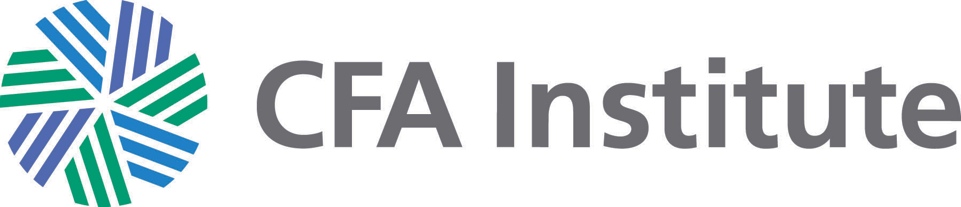 CFA Institute Research ChallengeHosted inLocal Challenge Location (e.g., Florida, Vietnam, etc.)    Team/University Name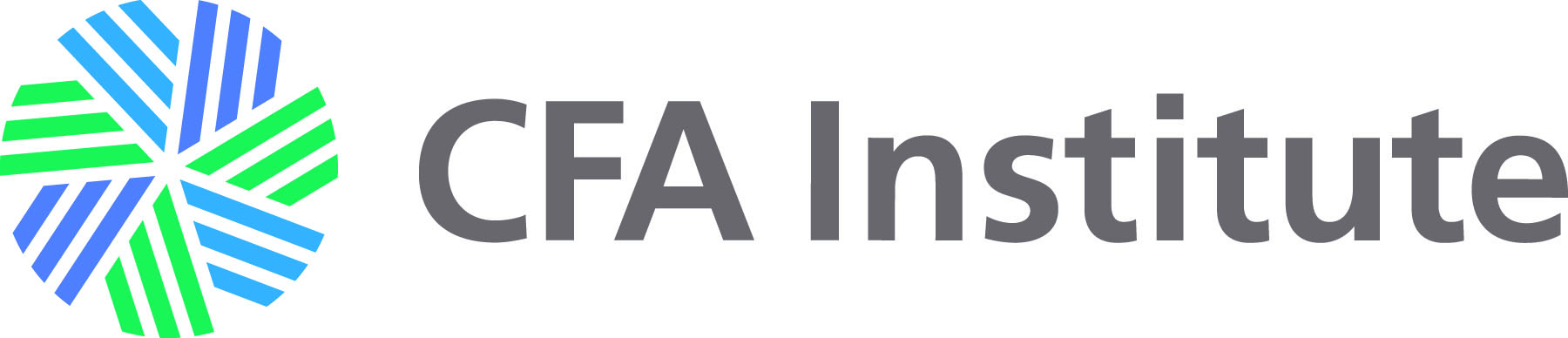 